Občané, zejména SENIOŘI, POZOR!Váš dodavatel elektřiny nebo plynu možná skončil, pokud si nejste jistí, situaci je potřeba okamžitě řešit.Zkontrolujte si, kdo byl Vaším dodavatelem elektřiny nebo plynu, nebo zkontrolujte platby za elektřinu nebo plyn.Dodavatel elektřiny nebo plynuPokud byla Vaším dodavatelem společnost A-PLUS Energie obchodní, BOHEMIA ENERGY entity, COMFORT ENERGY, EAGLE ENERGY, Energie České spořitelny, Europe Easy Energy, Kolibřík energie, Ray Energy, nebo X Energie a neřešili jste změnu plateb, ověřte si, zda nedlužíte za energie dodavateli poslední instance.Platby za elektřinu nebo plynNa platebním dokladu SIPO nebo ve Vaší bance (trvalý příkaz) si ověřte, zda máte nastaveny platby za elektřinu nebo plyn.Pokud ne a zálohy na energie žádným jiným způsobem nehradíte, dlužíte za energie dodavateli poslední instance. Pokud ano, peníze se strhávají, je vše v pořádku. Nemusíte nic řešit.Co se stalo?Pokud jste byli zákazníkem jedné z výše uvedených společností, nebo Vaše platby dodavateli elektřiny nebo plynu neodchází, pak Váš dodavatel energií skončil.Zachovejte klid. Nejste na to sami. Situaci ale řešte co nejdříve!Elektřinu ani plyn Vám nevypnou, aktuálně Vám je dodává dodavatel poslední instance (DPI). Co bude potřeba vyřešit? Dodavatel poslední instance je dočasná záchranná síť pro případ, když skončí Váš dodavatel. Elektřinu ani plyn Vám nevypnou, ale dodávky od DPI jsou za velmi vysokou cenu a je proto nutné vybrat si obratem nového dodavatele elektřiny nebo plynu.Dodavatelem poslední instance (DPI)  je v našem kraji pro elektřinu ČEZ a pro plyn Innogy. Je nutné je kontaktovat a vyřešit platby za elektřinu nebo plyn a uzavřít smlouvy s novými dodavateli za nižší ceny. Kdo Vám může pomoci, pokud si nevíte rady?Vaše rodina nebo přátelé Vám jistě pomohou najít potřebné informace i problém řešit. Zavolat nebo zajít můžete i na Obecní úřad v Dobraticích, tel. 558 651 254. V každém případě si připravte poslední vyúčtování za elektřinu a plyn.Kde naleznete sami více informací?Energetický regulační úřad (www.eru.cz) poskytuje veškeré informace k této situaci – o dodavatelích poslední instance včetně kontaktů, postup, jak změnit dodavatele, a odpovědi na často kladené otázky lidí, kteří se dostali do stejné situace jako Vy. Občanské poradny (www.obcanskeporadny.cz), kde si můžete domluvit schůzku.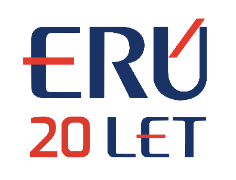 